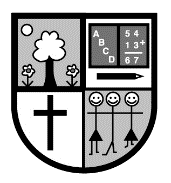 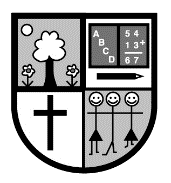 Dear Parents/Carers,This coming Monday is our Easter school disco at school, 5.30pm- 7.30pm. Tickets for this are £3.00 each and you can still purchase these up until the event via the school office. We have a childrens DJ and Entertainer attending and there will also be Hot dogs and a tuck shop on the evening. Parents do not have to stay will children. If you haven’t done so already please book your parents evening slots for Tuesday 26th and Wednesday 27th March, if you are having trouble doing so please contact the office. 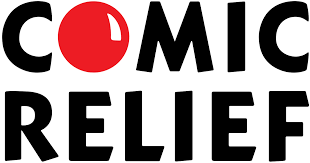 We rasied a total of £97.00 for comic relief! Thankyou all for your kind donations and a special thankyou to all the children who took part in our talent show it was thoroughly enjoyed by everbody at school.Impotant update With a heavy heart, we regretfully inform you that Mr. Walsh will be leaving Little Bollington at the end of this term. His wife has been offered an incredible job opportunity down south. Obviously, this is an exciting time for their family and we wish them all the best for their future.We are very grateful for everything that Mr. Walsh has done for the pupils, parents and staff over the last few years. His infectious passion for reading, love of learning, endless belief in his pupils – always willing to go that extra mile, to ensure they reach their full potential. Mr. Walsh has intelligently designed our new, ambitious whole school curriculum, which challenges, engages and inspires our pupils to become lifelong learners. We all will sorely miss his dedication, empathy, patience and great sense of humour. We are pleased to announce that Mr.Jewitt will be joing us after the Easter break in Class 4. Our next Mental Health coffee morning will be held on Friday 19th April at 9.00am in the school hall, the topic this time is surrounding Sleep difficulties. Please attend if you are available. Next Thursday we finish for Easter, at normal school time. We return to school on Monday 15th April. We hope you all have a great Easter and enjoy the break. 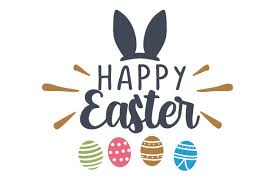 